PROTOCOLMELDCODE HUISELIJK GEWELD EN KINDERMISHANDELING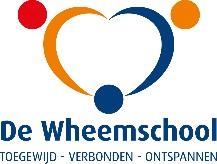 Inleiding & visie vanuit de organisatieDe Wet Meldcode Huiselijk Geweld en Kindermishandeling is ingegaan per 1 juni 2013 en op 1 januari 2019 is de verbeterde Meldcode in werking getreden.. Het doel van de wet is dat er sneller en adequater wordt ingegrepen bij vermoedens van huiselijk geweld en kindermishandeling. De meldcode richt zich op huiselijk geweld en kindermishandeling, daaronder ook begrepen seksueel geweld, oudermishandeling (kind-oudergeweld), (ex)partnergeweld, ouderenmishandeling, eergerelateerd Geweld, vrouwelijke genitale verminking (meisjesbesnijdenis) en huwelijksdwang. De meldcode biedt een concreet stappenplan waaruit blijkt wat professionals moeten doen bij signalen van geweld. En dat werkt. Professionals met een meldcode grijpen drie keer vaker in dan professionals zonder meldcode.Per 04-07-2022 zijn  de aandachtsfunctionarissen (AF) voor De Wheemschool :Bij dit protocol behoort aanvullende informatie, waaronder signalenlijsten, de sociale kaart van de organisatie en het afwegingskader. Overzicht van de stappen van de meldcode De meldcode huiselijk geweld en kindermishandeling bestaat uit 5 stappen. De stappen die hieronder worden beschreven zijn in een bepaalde volgorde gerangschikt, maar deze volgorde is niet dwingend. Waar het om gaat, is dat wij als organisatie op enig moment in het proces alle stappen hebben doorlopen, voordat wij besluiten om al dan niet hulp in te zetten of een melding te doen. Soms zullen we meteen met de cliënt in gesprek gaan. In andere gevallen wil je als medewerker eerst overleg willen plegen met een collega of de aandachtsfunctionaris voordat je het gesprek met de cliënt aangaat. Ook zullen stappen soms twee of drie keer worden gezet. Bij specifieke vormen van geweld, zoals bij eergerelateerd geweld, Vrouwelijke Genitale Verminking en huwelijksdwang en seksueel geweld moeten de stappen nader worden ingekleurd omdat dan een andere aanpak nodig kan zijn. Dit alles wordt in onderstaande stappen verder beschreven.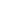 In stap 1 gaat het om het in kaart brengen van signalen welke de medewerker een vermoeden geven dat er sprake kan zijn van huiselijk geweld of kindermishandeling. In onze organisatie ligt de eerste signalerende verantwoordelijkheid bij de uitvoerend medewerkers en eventueel het ondersteunend personeel. Specifiek dient er aandacht te zijn voor de kindcheck: zijn er signalen/omstandigheden bij de ouders/verzorgers dan wel bij broers of zussen, welke zorgen geven over de veiligheid van het opgroeien van een kind in dat gezin? Indien er zorgelijke signalen zijn, moeten ook onze medewerkers hierop handelen. De situatie van de ouder of opvoeder weegt mee bij het in kaart brengen van de context waarin we vermoedens van huiselijk geweld of kindermishandeling hebben. Indien er sprake is van oudersignalen, is collegiale consultatie met de aandachtsfunctionaris een volgende stap.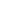 In stap 2 wordt er eerst intern gekeken naar de signalen, de context en wat de aandachtspunten zijn om de meldcode verder te doorlopen. Er kan in stap 2 ook anoniem contact worden opgenomen met Veilig Thuis of andere externe organisaties.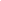 In stap 3 gaan we in gesprek met de betrokkenen. Dit zijn meestal de ouders / verzorgers, maar afhankelijk van het gezin, kunnen dat ook andere familieleden zijn. Afhankelijk van leeftijd van het kind, wordt ook het kind betrokken bij het (voor-) gesprek.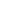 In stap 3 zijn de signalen en de informatie vanuit betrokkenen bij elkaar gebracht. Het is nu van belang om alle informatie bij elkaar te leggen en te kijken wat de volgende stap kan zijn. Omdat De Wheemschool geen hulpverlening kan bieden, zullen we in de meeste gevallen contact hebben met het ondersteuningsteam of met Veilig Thuis om deze afweging goed te kunnen maken.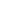 In stap 5 komt alle informatie uit de voorgaande stappen samen en kijken we samen met het gezin welke hulp of welke stap nu nodig is om de veiligheid van het kind (of een andere betrokkenen) te borgen. Hierbij maken we gebruik van het afwegingskader wat voor onze beroepsgroep is geschreven. Op basis van het afwegingskader worden de vervolgstappen bepaald. Indien nodig, nemen we contact op met onze samenwerkingspartners. Doel is om het gezin toe te leiden naar hulp of begeleiding, zodat er weer een stabiele thuissituatie kan ontstaan.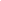 Stap 6 is wettelijk gezien geen stap van de Meldcode, maar het kan goed zijn om op casusniveau het proces te evalueren en na te gaan waar het proces verbeterd kan worden. Verantwoordelijkheden binnen de organisatieEen van de wettelijke eisen is dat het helder is wie er binnen onze organisatie de specifieke verantwoordelijkheden heeft als het gaat om het implementeren, borgen en uitvoeren van de Meldcode. Er zijn een aantal verantwoordelijkheden op casusniveau te definiëren, alsook zaken welke niet aan een casus gekoppeld zijn.Medewerkers			:in onze organisatie zijn de leerkrachten verantwoordelijk om te signaleren en op basis van signalen te handelen. Afhankelijk van de situatie, gaat de leerkracht het gesprek over eerste signalen en zorgen aan met de betrokkenen ( stap 1), overlegt met een  collega en/of met de aandachtsfunctionaris/IB. Verder dient de leerkracht er zorg voor te dragen dat de eigen deskundigheid en kennis m.b.t. het thema geweld in afhankelijkheidsrelaties op peil blijft. Hiertoe is een convenant met de gemeente Barneveld afgeslotenAandachtsfunctionaris 	de aandachtsfunctionaris heeft verantwoordelijkheden op casusniveau en op organisatieniveau. Op casusniveau functioneert de aandachtsfunctionaris als sparringpartner van de medewerker dan wel neemt de aandachtsfunctionaris i.s.m. IB de regie over de casus, inclusief de daarbij horende acties (gesprekken, verslaglegging, overleg met betrokkenen en externen etc.). Op organisatieniveau is de aandachtsfunctionaris verantwoordelijk voor alle acties behorende bij het implementeren, borgen en gebruik van de meldcode. Functies: vraagbaak & sparringpartner, (nieuwe) medewerkers informeren en motiveren, zorgdragen voor (uitvoer van) passende deskundigheidsbevordering van medewerkers en zichzelf, informeren van bestuur / directie over het gebruik van de meldcode etc. MT / directie			Deze is verantwoordelijk voor het ondersteunen van het personeel bij het invoeren en borgen van de meldcode en de daarbij horende randvoorwaarden (deskundigheidsbevordering, uren, registratiemogelijkheden etc.). Daarnaast is het MT  / directie verantwoordelijk voor het steunen van de medewerkers op casusniveauKennis van specifieke vormen van geweldBinnen de Meldcode vallen vele vormen van geweld. Afhankelijk van de organisatie zal de nadruk over het algemeen op enkele vormen liggen. Voor De Wheemschool zal  naar verwachting: kindermishandeling, huiselijk geweld en seksueel misbruik het meeste voorkomen. Naast de meer voorkomende vormen van geweld, vraagt de Meldcode ook kennis van specifieke vormen van geweld. De doelgroep ‘ouderen’ is niet onze primaire doelgroep, maar als voorliggend veld kunnen we ook met signalen van ouderenmishandeling te maken krijgen. Bijvoorbeeld als ouders aangeven dat het zwaar is met de mantelzorg van hun ouders; als grootouders de dagelijkse zorg voor hun kleinkinderen hebben en hier moeite mee krijgen of hebben of als pubers dan wel jongvolwassenen op een dusdanige manier contact hebben met  hun grootouders dat hier zorgen over ontstaan (te veel moeten zorgen voor, opeens veel op bezoek gaan en een ander uitgave patroon krijgen etc.). Eergerelateerd geweld (EGG) en Vrouwelijke genitale verminking (VGV)/ Meisjesbesnijdenis of huwelijksdwangIn situaties waar sprake kan zijn van EGG danwel VGV,of huwelijksdwang en achterlating is het van belang om niet op de standaardwijze de stappen van de meldcode te doorlopen. Een gesprek met ouders of andere familieleden kan het slachtoffer in acuut gevaar brengen en het geweld verergeren.Indien er binnen De Wheemschool vermoedens zijn van EGG of VGV worden de volgende stappen genomen:Informeren van de aandachtsfunctionarisSamen besluiten welke (externe) deskundige(-n) geraadpleegd moet wordenMet de extern deskundige wordt nagegaan welke stappen genomen kunnen worden, waarbij de veiligheid van de betrokkenen steeds opnieuw met de deskundige wordt gewogen. Indien nodig kunnen de stappen binnen een zéér korte tijd doorlopen worden.Denk aan een veiligheids- en/of ontsnappingsplan Blijf zo veel mogelijk in gesprek met het slachtoffer en vraag na wat de ernstig mogelijk consequenties zijn als bepaalde stappen genomen wordenDe Wheemschool haalt de expertise over EGG bij:Intern			: Sandra van de KuilenGemeentelijk team	: Marlous van Driel; gemeente Barneveld, |Raadhuisplein 2, 3771 ER BARNEVELD; 06 -10155828 |  m.vandriel@barneveld.nl | www.barneveld.nl  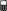 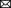 Veilig Thuis		: via Gemeente BarneveldSpoedeisende zorg	: via Gemeente BarneveldPolitie			: via Gemeente BarneveldPharos			: www.pharos.nl (VGV)DeskundigheidsbevorderingBinnen onze organisatie kunnen we te maken hebben met gezinnen waar het niet veilig is en er (bijna) sprake is van verwaarlozing of geweld. Het vraagt veel van onze medewerkers om alert te blijven op signalen van zorg, zorgen met ouders of kinderen te bespreken en een positieve werkrelatie te houden. Om de medewerkers hierin te steunen, organiseert de aandachtsfunctionaris i.s.m. het MT regelmatig deskundigheidsbevorderingOpleidingen georganiseerd door de gemeente Barneveld (o.a. e learning)Bouwvergadering / teamoverleg / locatie-overlegAandacht tijdens casuïstiekbesprekingen / groepsplanbespreking / kindbesprekingKindcheckDe kindcheck is onderdeel van de Wet meldcode huiselijk geweld en kindermishandeling. De kindcheck is bedoeld voor professionals die werken met volwassen cliënten of met ouders. Doel van de kindcheck is dat de professional, in het contact met de volwassen cliënt, nagaat of zij door hun specifieke problematiek een risico zijn voor de veiligheid van hun (klein)kinderen.om meer kinderen in beeld te brengen die ernstig risico lopen mishandeld of verwaarloosd te worden. De kindcheck is bedoeld om na te gaan of er risico’s zijn voor de kinderen die afhankelijk zijn van de betreffende (groot)ouder. Denk hierbij aan verslaving, ernstige psychiatrische klachten, partnergeweld, suïcide pogingen etc. De kindcheck geldt ook bij broertjes en zusjes van een adolescent waar de professional contact mee heeft én bij zwangere vrouwen die door hun levensstijl een gevaar vormen voor hun ongeboren kind. Op basis van de oudersignalen kan een melding gedaan worden bij Veilig Thuis. 
Zijn er twijfels over de veiligheid van de kinderen? Dan doorloopt de medewerker de stappen van de meldcode. Er wordt vastgelegd:door welke signalen bij de (groot)ouder er twijfel is over de veiligheid van de kinderenwelke stappen/acties er genomen zijn binnen stap 1daarna worden de verdere stappen van de meldcode doorlopen, zodat duidelijk wordt of er verder onderzoek moet plaatsvinden en/of dat er, zo nodig, passende hulp komt’na informeren van de ouder(s) kan een signaal in de verwijsindex worden afgegeven om zo domein overstijgende samenwerking te faciliteren. AfwegingskaderDe Wheemschool maakt gebruikt van een afwegingskader (zie bijlage). Bij situaties van acute onveiligheid, structurele onveiligheid of disclosure zijn wij verplicht bij Veilig Thuis een melding te doen. In samenwerking met Veilig Thuis wordt de afweging gemaakt wie de hulpverlening uitvoert. 
Het afwegingskader voor onze organisatie bevat verschillende voorbeelden waarbij wij verplicht zijn om een melding te doen bij Veilig Thuis, óók als we het gezin motiveren tot het accepteren van hulpverlening. Indien een ouder hulpverlening weigert of het om een andere reden niet lukt om met de hulp te starten, zullen wij een melding doen bij Veilig Thuis. Dit om te voorkomen dat de situatie voortduurt en het kind of de kinderen langer dan nodig in onveiligheid opgroeien.VerwijsindexBinnen de Gemeente Barneveld wordt de verwijsindex nadrukkelijk ingezet als samenwerkings-instrument bij vroegsignalering. Er wordt een signaal afgegeven indien de professional vanuit een hulpvraag bij een jeugdige betrokken is. Deze hulpvraag kan betrekking hebben op coördineren van hulp, ondersteuning in de opvoed- dan wel thuissituatie of als er zorgen zijn m.b.t. de lichamelijke, psychische, sociale of cognitieve ontwikkeling van de jeugdige. Het doel van de verwijsindex is om professionals die betrokken zijn bij een gezin, met elkaar in contact te brengen. Om zo met andere convenantpartijen tot een effectieve gezamenlijke aanpak van de zorg van jeugdigen, in het bijzonder door gebruik te maken van de verwijsindex op grond van de Jeugdwet. Op deze manier wordt er naar gestreefd om in een zo vroeg mogelijk stadium de samenwerking met en rondom een gezin tot stand te brengen. Voor De Wheemschool is een organisatieprofiel opgemaakt met daarin een uitwerking van de bepalingen van het convenant op de onderdelen doelgroep, wetgeving die op de organisatie, instelling of praktijk van toepassing is, signaleringscriteria, interne procedure en borging. Op basis van organisatiekeuzes één medewerker een eigen account voor de verwijsindex:- Sandra van de Kuilen heeft de rechten van instantie beheerder en is daarmee verantwoordelijk voor het doorvoeren van mutaties in de accounts en het monitoren van het gebruik van de verwijsindex binnen De Wheemschool.Alle signalen dienen in context van het kind / gezin / de omstandigheden gewogen te worden!protocol verwijsindexLeerkracht deelt haar/zijn zorg met AF/IB. Samen wordt besproken of het nodig is om een signaal af te geven in de verwijsindex. Vooraf worden ouders hierover ingelicht ( zie hoe te vertellen?). AF kan zonder toestemming van ouders een signaal afgeven wanneer er sprake is van zorg. Dit staat omschreven in de jeugdwet.. De AF zet de naam betreffende lln. in de verwijsindex. De verwijsindex bevat geen inhoudelijke gegevens alleen contactgegevens van de professional gekoppeld aan het kind. Voor het uitwisselen van informatie is wél toestemming nodig van ouders, conform de privacywetgeving. Privacy & beroepsgeheimPrivacy is een groot goed en essentieel om het vertrouwen van cliënten, leerlingen, ouders of andere betrokkenen op te bouwen en te behouden. Het beroepsgeheim is voor alle medewerkers van door De Wheemschool van toepassing. Een ieder die toegang heeft afgeleid beroepsgeheim. Ook zij mogen geen informatie delen met derden.Door methodisch te handelen worden betrokkenen op een open en transparante wijze door de professional meegenomen in de signalen, zorgen, stappen en afwegingen welke in het signaleringsproces worden gedaan. Indien de betrokkenen de zorg niet weg kunnen nemen of (nog) niet in staat zijn om hulp te accepteren, kan er een situatie ontstaan dat het beroepsgeheim doorbroken moet worden, Dit is het geval indien de signalen het vermoeden geven van huiselijk geweld of kindermishandeling en de zorgen niet weggenomen worden of niet door De Wheemschool goed geduid kunnen worden omdat de organisatie onvoldoende in de positie is om zicht te krijgen op de thuissituatie. Indien we geen toestemming krijgen om informatie te delen, zal er anoniem advies gevraagd worden bij Veilig Thuis over de vervolgacties. Mondelinge toestemming is rechtsgelding, mits we zeker weten dat ouders en/of jongere begrijpen voor welke organisatie er toestemming wordt gegeven om de informatie uit te wisselen. Dat betekent dat we goed moet uitleggen wat het doel is, welke informatie we willen geven dan wel ontvangen én dat we moeten overleggen wat voor de betrokkenen de meest prettige manier is om deze informatie uit te wisselen (via de mail, telefonisch, in ronde-tafelgesprek of op een andere manier). Als ouders aangeven het goed te begrijpen, vertellen we hen dat we hun toestemming opnemen in ons dossier, zodat daarover geen verwarring kan ontstaan.
Voor het overige verwijzen we naar de activiteiten die we genomen hebben in het kader van de AGV wetgeving.Informatie delen met derdenAlgemeenIndien er informatie wordt opgevraagd, is er in aantal gevallen een plicht en in andere gevallen een recht om informatie te delen. Wanneer de informatie telefonisch wordt opgevraagd, heeft het de voorkeur om de informatie niet direct aan de telefoon te delen: daar waar mogelijk zal er eerst intern gekeken worden naar de vragen van de vraagsteller. Op die manier kan er vanuit de verschillende bronnen zo volledig mogelijke informatie worden geven. De informatie wordt ook aan ouders verstrekt. Wanneer bijvoorbeeld een gezinsvoogd de informatie met spoed nodig heeft (bijvoorbeeld om een situatie op veiligheid in te schatten), geeft de professional de informatie telefonisch en verzoekt de gezinsvoogd om de verstrekte informatie via de mail terug te koppelen. Op die manier kan er ook naderhand nog geverifieerd worden of de informatie goed is overgekomen.MeldrechtDe Wet meldcode huiselijk geweld en kindermishandeling geeft professionals het recht om zonder toestemming van betrokkenen een melding te doen bij Veilig Thuis. Dit meldrecht is opgenomen in de WMO 2015 (art. 5.2.6 WMO). Als Veilig Thuis of de raadsonderzoeker vanuit een lopend onderzoek om informatie vraagt, hebben professionals het recht om zonder toestemming van de betrokkenen informatie te delen die van belang is voor het onderzoek. Wij zullen de gegeven informatie wel altijd bespreken met onze cliënt, tenzij er redenen zijn om dit niet te doen (veiligheid).Meldplicht bij gezinsvoogd / jeugdbeschermerIndien de gezinsvoogd / jeugdbeschermer van een jeugdige in onze zorg contact opneemt, zijn professionals wettelijk verplicht om informatie te delen over het welbevinden van het betreffende kind en eventuele broers en zussen. DossiervormingAlle informatie van een meldcode-traject wordt opgenomen in Parnassys. Het systeem voldoet aan de reguliere privacy- en veiligheidseisen. Handle with careDe Wheemschool is in 2020 een commitment met ‘handle with care’ gemeente barneveld aangegaanHandle with Care: snelle steun op school Handle with Care is een initiatief om kinderen die slachtoffer zijn van huiselijk geweld snel te steunen om zo de korte en lange termijn effecten van huiselijk geweld tegen te gaan. De Handle with Care werkwijze is een aanvulling op het zorgtraject dat via Veilig Thuis wordt opgestart. Veilig Thuis richt zich op het stabiliseren van de veiligheid thuis en het inschakelen van professionele zorg. Het opstarten van dit zorgtraject kost tijd en kan weken in beslag nemen. Handle with Care loopt niet via Veilig Thuis, maar richt zich daarentegen op snelle sociale steun op school voor jonge slachtoffers van huiselijk geweld. Dit betekent dat het kind de dag na het incident al steun krijgt. School is voor veel kinderen een veilige plek en docenten zijn goed in staat gepaste steun te bieden (en beschouwen dat ook als hun taak), maar dan moeten ze wel weten wat er thuis speelt. De Handle with Care werkwijze is simpel. Als de politie aan de deur komt vanwege huiselijk geweld in een gezin met kinderen wordt er voor de volgende schooldag een Handle with Care signaal naar leerplicht gestuurd. Dit signaal bevat alleen de naam en geboortedatum van het kind en het codewoord Handle with Care. Leerplicht stuurt dit signaal door naar de juiste school zodat de leerkracht voor het begin van de les weet dat deze leerling extra steun kan gebruiken. Deze steun kan, afhankelijk van de behoefte van een kind, bestaan uit wat extra aandacht, ruimte voor rust en bijvoorbeeld flexibiliteit met toetsen. Van de leerkracht wordt niet verwacht dat hij taken als van een psycholoog op zich neemt. Het feit dat er aandacht en erkenning voor een kind is, is vaak voldoende om de natuurlijke veerkracht van een kind te versterken en zo de gevolgen van het geweld te verminderen.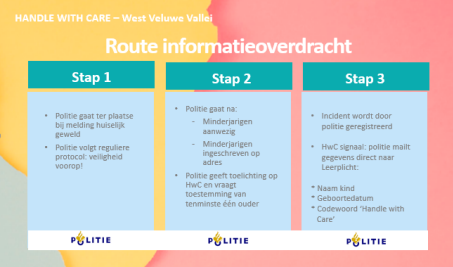 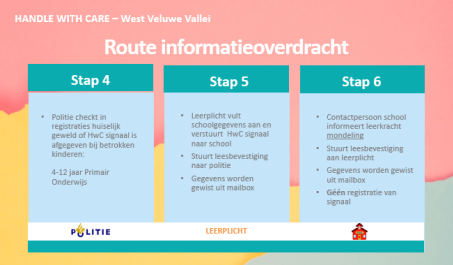 Politie:Nadia van der Voorn  Regionaal Projectleider Huiselijk Geweld en Kindermishandeling West Veluwe Vallei Telefoonnummer: 06 - 14880035 E-mailadres: nadia.van.der.voorn@ede.nl  Contactpersoon Jaap Snapper Operationeel specialist Zorg en Veiligheid Politie Oost Nederland - District Gelderland Midden Telefoonnummer: 06 - 513126352 E-mailadres: jaap.snapper@politie.nl Naam MailadresTelefoonnummerBereikbaarheidMartine Kuijtmartine@wheemschool.nl0342-471642maandag t/m vrijdagSimone Meijerinksimone@wheemschool.nl0342-471642maandag, woensdag t/m vrijdagStap 1In kaart brengen van signalen en het uitvoeren van de kindcheck.Verzamelen van signalenGroepsleerkracht observeert het kind en brengt signalen in kaartMet wie vindt (voor) overleg plaatsHet overleg over de zorgen, of hoe de zorgen besproken gaan worden met betrokkenen wordt gevoerd met een collega/IB en/of met de AF.Wie gaat in gesprek met betrokkenenSignalen van kinderen worden besproken door de groepsleerkracht  met ouders. Gevraagd wordt of er een logische verklaring is om zorg weg te nemen of te verminderen. RegistrerenGroepsleerkracht registreert in ParnassysOverigIndien ondersteunend personeel (o.a. of andere betrokkenen) signalen opmerken melden ze dit bij de groepsleerkracht.Stap 2Collegiale consultatieMet wie vindt vooroverleg plaatsDe groepsleerkracht gaat in overleg met de AF/ IB De AF/ IB kan in overleg treden met : de jeugdgezondheidszorginterne collega’s die het kind / ouder (of andere familieleden) ook kennenondersteuningsteamAdvies vragen bij Veilig Thuis indien nodig of bij letselduidingWie gaat in gesprek met betrokkenenTijdens de collegiale consultatie wordt besproken of en zo ja: wie er met betrokkenen in gesprek gaat. Overleg tussen AF/IB en uitvoerend medewerker vindt plaats om te bepalen wie het gesprek gaat voeren, wat het doel van het gesprek zal zijn (zorg verkennend of grensstellend) en wat specifieke aandachtspunten tijdens het gesprek dienen te zijn.Aspecten welke hierbij meegenomen worden, zijn:interne afsprakenervaring van de collegaeerdere gesprekken met betrokkenenpraktische zaken (termijn, waar)De uitkomst van de collegiale consultatie wordt (meestal) in stap 3 omgezet in een gesprek met de betrokkenen. Een uitzondering kan zijn dat we besluiten om géén gesprek te voeren, als er vanuit oogpunt veiligheid hiertoe reden is.Registrerende medewerker  legt uitkomst van collegiale consultatie vast in ParnaSsys.OverigIndien wenselijk: vul specifieke zaken in welke binnen de eigen organisatie van toepassing zijnStap 3Gesprek met betrokkenenWie onderneemt actieAF/IB  (evt. i.s.m. groepsleerkrachtMet wie vindt vooroverleg plaatsHet vooroverleg heeft in stap 2 plaats gevonden.Wie gaat in gesprek met betrokkenenAF/IB nodigt z.s.m. de juiste betrokkenen uit (ouders met gezag of ander met gezag (voogd). Eventueel aanbieden dat betrokkenen iemand uit het eigen netwerk mee kunnen nemen.Indien het kind 12 jaar is ook.Registrerende AF/IB  legt uitkomst van gesprek vast in ParnasSys en stuurt kopie hiervan naar betrokkenen (indien afgesproken)OverigIndien wenselijk: vul specifieke zaken in welke binnen de eigen organisatie van toepassing zijnStap 4Wegen van geweld / kindermishandelingWie onderneemt actieAF/IBMet wie vindt (voor)overleg plaatsAF/IB met medewerkerAF/IB met ondersteuningsteam AF/IB met VTNagaan wie het gesprek gaat voeren en wie er (extern) aanwezig dient te zijn (ondersteuningsteam / VT)Wie gaat in gesprek met betrokkenenTijdens het vooroverleg wordt gekeken wat en wie er nodig zijn in stap 5. Het afwegingskader en de uitkomst hiervan heeft hierbij een belangrijke rol.RegistrerenDe AF/IB legt in het registratiesysteem vast:hoe is de weging gedaan (taxatie instrument/overleg met/anders)uitkomst vanuit afwegingskaderDe meldcode kan ook na stap 4 afgesloten worden omdat na het gesprek met betrokkenen en de professionele weging de vermoedens van huiselijk geweld of kindermishandeling zijn weggenomen. Dit dient ook zichtbaar te zijn in het registratiesysteem.OverigStap 5Besluitvorming op basis van het afwegingskaderWie is eindverantwoordelijkDe AF/IB i.s.m. Veilig ThuisBeslissing 1 wordt genomen door AF/IB met VT, gemeentelijk team of een andere deskundige, op basis van het beroepsspecifieke  afwegingskader (bijlage van dit protocol) waarin antwoord wordt gegeven op de vragen:is er sprake van acute onveiligheidis er sprake van structurele onveiligheidis er sprake van disclosureBij een ‘ja’ wordt er direct een melding gedaan bij Veilig Thuis.Beslissing 2 wordt genomen door AF/IB, in overleg met VT. Is mogelijk om zelf passende en toereikende hulp te bieden? En zo ja: aan welke voorwaarden moet deze hulp voldoen?De school kan zelf geen hulpverlening aanbieden, maar het is wel onze verantwoordelijkheid om de betrokkenen naar hulpverlening toe te leiden, zoals een ondersteuningsteam of een huisarts.Bij een ‘ja op vraag 1 zal overleg plaatsvinden met Veilig Thuis hoe de veiligheid wordt gewaarborgd tijdens de hulp aan het gezin.Beslissing 3: als de situatie niet binnen het afwegingskader valt en betrokkenen willen geen hulp accepteren, kunnen wij beslissen om alsnog een melding bij Veilig Thuis te doen. Dit vanuit het oogpunt dat De Wheemschool geen hulpverlening biedt en er over het algemeen geen volledige inschatting van de veiligheid kan worden gemaakt omdat de groepsleerkrachten niet of zeer beperkt in de thuissituatie komen.AF/IB blijft monitoren / hulp bieden tijdens betrokkenheid / onderzoekstraject van Veilig ThuisMet wie vindt vooroverleg plaatsAF/IB met Veilig ThuisDe groepsleerkracht wordt op casusniveau betrokken.Wie gaat in gesprek met betrokkenenAF/IB voert gesprek met betrokkenen over mogelijkheden keuze tot hulp (professioneel en informeel). Indien betrokkene hiervoor open staan, kan hier direct een medewerker van ZAT bij aanwezig zijn (zeker als hulpvraag expertise eigen organisatie te boven gaat).Keuze voor melding wordt toegelicht. Betrokkenen hebben inzage in de melding en krijgen de mogelijkheid om een eigen toevoeging te schrijven. Dit wordt als één geheel naar Veilig Thuis verzonden.Registrerende AF/IB legt keuze tot hulp of melding, inclusief welke hulp en bijbehorende afspraken en taken richting de eigen organisatie, vast in ParnaSsys.OverigIndien wenselijk: vul specifieke zaken in welke binnen de eigen organisatie van toepassing zijnStap 6Evaluatie (intern en/of extern)Wie is eindverantwoordelijkAF/IB, MT/directieMet wie vindt vooroverleg plaatsAF/IB met uitvoerend medewerkerAF/IB en MT / directieAF/IB betrokken partijenAandachtspunten in het vooroverleg zijn:Wie is aanwezig bij een evaluatie: uitvoerend medewerker in samenwerking met AF / IB/teamleider of directie / / VT-medewerker / hulpverlening / ouders en netwerkWat is doel of de aanleiding van het gesprek: waarom wordt er geëvalueerd? Is het n.a.v. een klacht / een calamiteit / op basis van steekproef / op basis van andere vragen of aandachtspunten? Wat gebeurt er met de uitkomst van de evaluatie: processen / formulieren / samenwerking op basis van evaluatie aanpassen en daartoe eventueel passende acties zetten door AF/IB of teamleider of kwaliteitsmedewerkerIs het nodig om voorafgaand aan het gesprek managementinformatie te genereren (duur/doorloop van de meldcode) en zo ja: wie doet dit?Wie gaat in gesprek met betrokkenenDe AF/IB en eventueel MT/directie gaan in gesprek met betrokken ketenpartners. RegistrerenIndien nodig, legt de AF/IB de uitkomst van de evaluatie vast in het registratiesysteem.OverigIndien wenselijk: vul specifieke zaken in welke binnen de eigen organisatie van toepassing zijn